ПРОЕКТ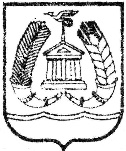 АДМИНИСТРАЦИЯ ГАТЧИНСКОГО МУНИЦИПАЛЬНОГО РАЙОНАЛЕНИНГРАДСКОЙ ОБЛАСТИПОСТАНОВЛЕНИЕОт  									                    № О Почетной грамоте и благодарности администрации Гатчинского муниципального районаВ целях поощрения за заслуги в защите Отечества и обеспечении безопасности государства, укреплении законности, охране здоровья и жизни, защите прав и свобод граждан, строительстве, экономике, науке, культуре, искусстве, воспитании, просвещении, спорте, благотворительной деятельности и иные заслуги, а также  упорядочения процедуры награждения, учитывая положения Федерального закона от 06.10.2003          № 131-ФЗ «Об общих принципах организации местного самоуправления в Российской Федерации», в соответствии с Уставом Гатчинского муниципального района,ПОСТАНОВЛЯЕТ:      1.Утвердить:      1.1. Положение о Почетной грамоте администрации Гатчинского муниципального района и благодарности администрации Гатчинского муниципального района (приложение 1);      1.2. Образец бланка Почетной грамоты администрации Гатчинского муниципального района (приложение 2);      1.3. Образец бланка благодарности администрации Гатчинского муниципального района (приложение 3).     2. Отделу кадров и наград администрации Гатчинского муниципального района организовать работу по подготовке и оформлению документов к награждению Почетной грамотой администрации Гатчинского муниципального района и объявлению благодарности администрации Гатчинского муниципального района в соответствии с Положением о Почетной грамоте администрации Гатчинского муниципального района и благодарности администрации Гатчинского муниципального района.     3. Общему отделу администрации Гатчинского муниципального района обеспечить изготовление Почетной грамоты администрации Гатчинского муниципального района и благодарности администрации  Гатчинского муниципального района.         3. Признать утратившими силу:        3.1. Постановление  главы администрации Гатчинского муниципального района от 15.03.2016  № 665 «О Почетной грамоты и благодарности администрации Гатчинского муниципального района»;        3.2. Постановление администрации Гатчинского муниципального района от 17.02.2021 № 435 «О внесении изменений в постановление  администрации Гатчинского муниципального района от 15.03.2016 № 665 «О Почетной грамоте и благодарности администрации Гатчинского муниципального района».	4. Настоящее постановление вступает в силу с даты официального  опубликования в газете «Гатчинская правда» и подлежит размещению на официальном сайте администрации Гатчинского муниципального района.	5. Контроль за исполнением постановления возложить на  управляющего делами администрации Гатчинского муниципального района.Глава администрации Гатчинского муниципального района                                      Л.Н.НещадимСтепанова Ю.А.  Приложение 1        к постановлению администрации Гатчинского муниципального района от                                №_________                            ПОЛОЖЕНИЕо Почетной грамоте администрации Гатчинского муниципального района и благодарности администрации Гатчинского муниципального района.1. Награждение Почетной грамотой администрации Гатчинского муниципального района и объявление благодарности администрации Гатчинского муниципального района являются формой поощрения за заслуги в защите Отечества и обеспечении безопасности   государства,   укреплении   законности,   охране   здоровья и жизни, защите прав и свобод граждан, строительстве, экономике, науке, культуре, искусстве, воспитании, просвещении, спорте, благотворительной деятельности и иные заслуги.2. Почетной   грамотой администрации Гатчинского муниципального района награждаются     граждане     Российской     Федерации,  имеющие стаж работы (службы) на территории  Гатчинского района не менее пяти лет и заслуги, указанные в пункте 1 настоящего Положения.Благодарность администрации Гатчинского муниципального района объявляется гражданам Российской Федерации, имеющим стаж работы (службы) на территории  Гатчинского района не менее трех лет  и  заслуги, указанные в пункте 1 настоящего Положения.Почетной грамотой администрации Гатчинского муниципального района и благодарностью администрации Гатчинского муниципального района  награждаются иностранные граждане и лица без гражданства, при награждении указанных лиц требования к стажу работы в Гатчинском  районе не применяются.К награждению Почетной грамотой администрации Гатчинского муниципального района представляются граждане, которым ранее объявлена благодарность администрации Гатчинского муниципального района или которые ранее награждены Почетной грамотой администрации Гатчинского муниципального района.3. Ходатайства  о  награждении  Почетной  грамотой администрации Гатчинского муниципального района и об объявлении благодарности администрации Гатчинского муниципального района возбуждаются органами  местного   самоуправления,  а также предприятиями, организациями и учреждениями, осуществляющими свою деятельность на территории Гатчинского муниципального района.Ходатайства о награждении Почетной грамотой администрации Гатчинского муниципального района и об объявлении благодарности администрации Гатчинского муниципального района, возбуждаемые предприятиями, организациями и учреждениями, осуществляющими свою деятельность на территории Гатчинского муниципального района, согласовываются с начальником отдела кадров и наград администрации  Гатчинского муниципального района, заместителем главы администрации Гатчинского муниципального района, курирующим направление деятельности инициатора ходатайства, и с управляющим делами администрации  Гатчинского муниципального района.4. К ходатайствам о награждении Почетной грамотой  администрации Гатчинского муниципального района и об объявлении благодарности администрации Гатчинского муниципального района прилагаются следующие документы:- характеристика представляемого к награждению с указанием конкретных заслуг в одной из сфер деятельности, определенных пунктом 1 настоящего Положения;          - выписка из трудовой книжки о трудовой деятельности представляемого к награждению за периоды, указанные в пункте 2 настоящего Положения и (или) сведения о трудовой деятельности, предусмотренные Трудовым кодексом Российской Федерации.5. Ходатайства с прилагаемыми документами о награждении Почетной грамотой администрации Гатчинского муниципального района и об объявлении благодарности администрации Гатчинского муниципального района выносятся на рассмотрение главы администрации Гатчинского муниципального района не позднее, чем за 30 дней до даты вручения Почетной грамоты администрации Гатчинского муниципального района и благодарности администрации Гатчинского муниципального района.6. Решение    о   награждении   Почетной    грамотой администрации Гатчинского муниципального района и об объявлении благодарности администрации Гатчинского муниципального района принимается в форме постановления администрации Гатчинского муниципального района.          7. Работникам администрации Гатчинского муниципального района, награжденным Почетной грамотой администрации Гатчинского муниципального района, выплачивается  премия в размере 10 000 рублей.             Работникам администрации Гатчинского муниципального района, награжденным благодарностью администрации Гатчинского муниципального района, выплачивается  премия в размере 5  000 рублей.Ветеранам и пенсионерам, в случае возбуждения ходатайства администрацией Гатчинского муниципального района, выплата премии производится за счет средств бюджета администрации Гатчинского муниципального района по разделу «Другие общегосударственные расходы», в размере 10 000 рублей - награжденным Почетной грамотой администрации Гатчинского муниципального  района  и  в  размере  5000 рублей - награжденным благодарностью администрации Гатчинского муниципального района.Иным лицам, награжденным Почетной грамотой администрации Гатчинского муниципального района и благодарностью администрации Гатчинского муниципального, премия выплачивается по решению и за счет средств юридических лиц, возбудивших ходатайство о награждении.8. Вручение Почетной грамоты администрации Гатчинского муниципального района и благодарности администрации Гатчинского муниципального района осуществляется главой администрации Гатчинского муниципального района или уполномоченным им лицом.9. Подготовка проектов постановлений администрации Гатчинского муниципального района  о награждении Почетной грамотой администрации Гатчинского муниципального района и об объявлении благодарности администрации Гатчинского муниципального района, учет произведенных награждений Почетной грамотой администрации Гатчинского муниципального района и благодарностью администрации Гатчинского муниципального района осуществляются   отделом кадров и наград администрации Гатчинского муниципального района.11. Сведения о награждении Почетной грамотой администрации Гатчинского муниципального района и об объявлении благодарности администрации Гатчинского муниципального района вносятся в личное дело и трудовую книжку гражданина работодателем. 12. Повторное награждение Почетной грамотой администрации Гатчинского муниципального района и объявление благодарности администрации Гатчинского муниципального района возможно не ранее чем через три года за новые заслуги.  приложение 2        к постановлению администрации Гатчинского муниципального района от                                №_________                            Образец бланка Почетной грамотыадминистрации Гатчинского муниципального районаРисунок не приводится  приложение 3        к постановлению администрации Гатчинского муниципального района от                                №_________                            Образец бланка благодарностиадминистрации Гатчинского муниципального районаРисунок не приводится